CIERRE DEL TALLER PROPEDEUTICO ECONOMIA 2020ACTIVIDADESImaginen que escriben un correo electrónico a un amigo o familiar resumiendo lo que han aprendido en el taller propedéutico de la carrera Economía. (Integrando todos los espacios curriculares)Deberán diseñar la portada y contraportada de un libro. Para el mismo utilizaran un tema o el nombre de algún espacio curricular (que le haya parecido interesante o el tema dado que más comprendieron).Observen el video accediendo al siguiente link y respondan el cuestionario.https://www.dailymotion.com/video/x2yiqxx¿Qué problema o conflicto ocurre?¿Cómo enfrentan cada personaje a ese problema?¿En qué se relaciona este video con la Economía?¿Qué enseñanza les deja este video?La educación constituye un medio a través del cual se crean las condiciones para que el sujeto aprenda, para que haga suyo el sistema de conocimientos que como fuente de la cultura forma parte del contenido de la enseñanza y que además presupone un determinado nivel de información que se decodifica en este complejo proceso cuya función esencial es la adaptación del individuo a la sociedad para que se convierta en agente de perpetuación de tradiciones, costumbres, valores y características definitorias de un medio social determinado.Es por ello que la tarea docente debe orientar al alumno hacia lo que debe hacer de la manera más racional y reflexiva posible, que él sienta que está implicado en un proceso que lo guía, que lo hace crecerse ante la mirada de los demás, que se siente necesario para sus compañeros del grupo o de la comunidad."CREE EN TI MISMO Y EN LOQUE ERES. SE CONSCIENTE DEQUE HAY ALGO EN TUINTERIOR QUE ES MASGRANDE QUE CUALQUIEROBSTACULO".Hoy están frente a una carrera que los llevará a ser futuros formadores, y como tal, es una tarea que requiere de mucha responsabilidad, sacrificio, paciencia, constancia, resiliencia, etc.Tengan por seguro que los docentes de esta casa de estudio están a su disposición para despejar todas sus dudas y orientarlos para que puedan alcanzar sus metas. Estamos en tiempos de cambios."ADAPTATE AL CAMBIO CONRAPIDEZMIENTRAS MAS PRONTOTE DESHAGAS DEL QUESO VIEJO MAS PRONTOPODRAS DISFRUTAR DEL ¡QUESO NUEVO!"Que este año de cambios nos ayude a reflexionar y aprender de las diferentes situaciones que se nos presentan a diario. Les deseamos un año lleno de bendiciones y éxitos. "CUANDO SUPERAS TU TEMOR, TESIENTES LIBRE"BIENVENIDOS A LA FAMILIA DEL I.S.P.P. N°7TODAS LAS ACTIVIDADES DE CIERRE DEBEN SER ENVIADAS AL CORREO ELECTRÓNICO QUE FIGURA EN LA PORTADA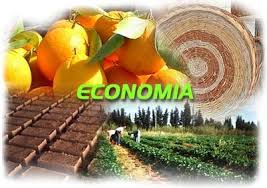 